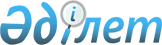 Үржар ауданында тіркелген салықтың мөлшерлемелерін белгілеу туралы
					
			Күшін жойған
			
			
		
					Шығыс Қазақстан облысы Үржар аудандық мәслихатының 2018 жылғы 19 маусымдағы № 28-287/VI шешімі. Шығыс Қазақстан облысы Әділет департаментінің Үржар аудандық Әділет басқармасында 2018 жылғы 2 шілдеде № 5-18-159 болып тіркелді. Күші жойылды - Шығыс Қазақстан облысы Үржар аудандық мәслихатының 2020 жылғы 24 маусымдағы № 53-655/VI шешімімен
      Ескерту. Күші жойылды - Шығыс Қазақстан облысы Үржар аудандық мәслихатының 24.06.2020 № 53-655/VI шешімімен (01.01.2020 бастап қолданысқа енгізіледі).

      РҚАО-ның ескертпесі.

      Құжаттың мәтінінде түпнұсқаның пунктуациясы мен орфографиясы сақталған.
      Қазақстан Республикасының 2017 жылғы 25 желтоқсандағы № 120-VI "Салық және бюджетке төленетін басқа да міндетті төлемдер туралы (Салық кодексі)" Кодексінің 546 бабының 3 тармағына және Қазақстан Республикасының 2001 жылғы 23 қаңтардағы "Қазақстан Республикасындағы жергілікті мемлекеттік басқару және өзін-өзі басқару туралы" Заңының 6 бабы 1 тармағының 15) тармақшасына сәйкес, Үржар аудандық мәслихаты ШЕШІМ ҚАБЫЛДАДЫ:
      1. Үржар ауданында қызметін жүзеге асыратын барлық салық төлеушілер үшін тіркелген салықтың бірыңғай мөлшерлемелері белгіленсін, айына:
      1) бір ойыншымен ойын өткізуге арналған, ұтыссыз ойын автоматына - 4 айлық есептік көрсеткіш;
      2) біреуден көп ойыншының қатысуымен ойын өткізуге арналған ұтыссыз ойын автоматына - 6 айлық есептік көрсеткіш;
      3) ойын өткізу үшін пайдаланылатын дербес компьютерге - 2 айлық есептік көрсеткіш;
      4) ойын жолы үшін - 22 айлық есептік көрсеткіш;
      5) карт үшін - 8 айлық есептік көрсеткіш;
      6) бильярд үстеліне - 7 айлық есептік көрсеткіш;
      7) арнайы аймақты қоспағанда, уәкілетті ұйымның елді мекенде орналасқан айырбастау пунктіне - 10 айлық есептік көрсеткіш.
      2. Үржар аудандық мәслихаттың 2010 жылғы 02 тамызындағы № 21-229-IV "Бірыңғай тіркелген салықтың ставкаларын белгілеу туралы" (Нормативтік құқықтық актілерді мемлекеттік тіркеу Тізілімінде 5-18-102 нөмірімен тіркелген, "Пульс времени/Уақыт тынысы" газетінің 2010 жылдың 11 қыркүйегінде жарияланған) шешімі күші жойылды деп танылсын.
      3. Осы шешім алғаш ресми жарияланған күнінен кейін күнтізбелік он күн өткен соң қолданысқа енгізіледі.
					© 2012. Қазақстан Республикасы Әділет министрлігінің «Қазақстан Республикасының Заңнама және құқықтық ақпарат институты» ШЖҚ РМК
				
      Сессия төрағасы 

Б. Тышанбеков

      Үржар аудандық 

      мәслихаттың хатшысы 

К. Карашев
